To:	4320 StudentsFrom:	Gary G. BergDate:	February 7, 2024Re:	Assignment 5 – Aggregate and Visualize data types in Tableau This assignment is a modification of assignment four using Tableau and is your opportunity to master the dataThis assignment duplicates pivot table and chart(s) created in assignment fourRequired:Download the Excel file for this assignment. Tableau may treat some fields as measures when they should be treated as dimensions. If needed, convert the field(s) in question to dimensions.In the data source, convert the state field from text to a geographic fieldUse appropriate count where applicableRequirementsSheets one Duplicate the pivot table 1 (Product) from your excel assignment.  Show the appropriate total(s)Sheet twoCreate a column chart for sheet one (show mark labels) Sheet threeDuplicate the pivot table  2 (Customer).Sheet four Duplicate the pivot table  3 (Employee)Sheet fiveDuplicate the pivot table 4 (Year)Sheet six (master the data)Create a geographic visualizing of sales by state (show mark labels)To save your work, go to file > save as to save the file as a twbx (tableau packaged workbook) file.Failure to save file as twbx will result in grade of zeroAdditional Note:  Make sure you submit the twbx file and not the temp file that is created when you are in Tableau  The temp file is erased when you exit Tableau, but there may be a delay before that happensTemp files have an extension of twbrSubmit the completed Tableau .twbx  file via the D2L dropbox.: (You are not submitting screenshots)Failure to submit as a twbx file will result in a grade of ZEROFiles submitted to the wrong dropbox will receive a grade of 0Failure to follow directions will result in a grade of ZEROThis is not a group assignment.  Students should work independently.  Copying/plagiarism will result in a grade of 0 for all parties involved.Due on 02-13-2024, 11:30 p.m. Remember, file must be virus free. (Any assignment received containing a Virus receives a grade of 0)Memorandum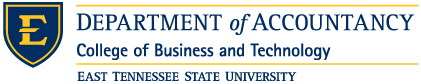 